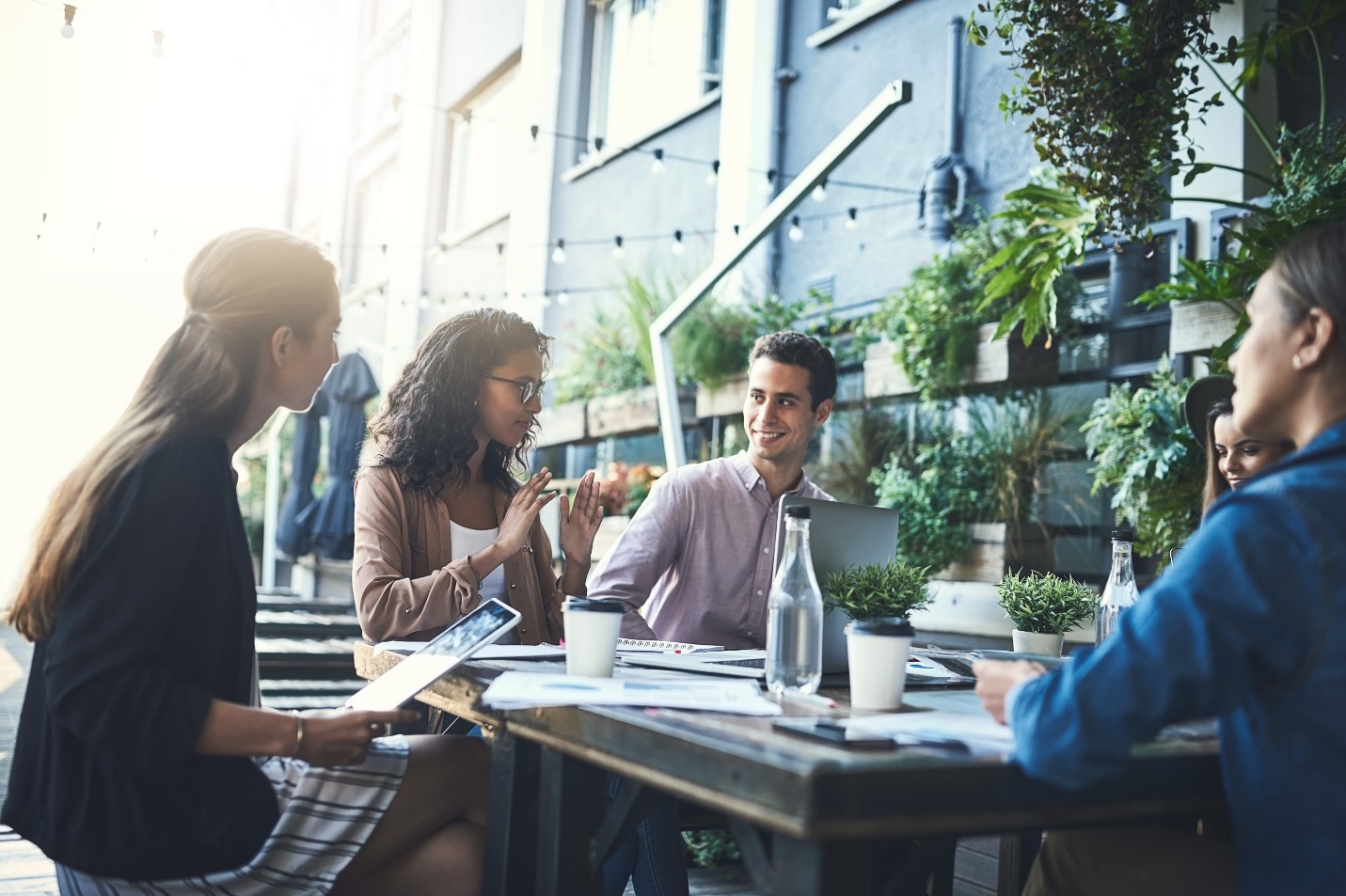 Action Planning Workbook to create, promote and sustain your brandWhat are you passionate about?_________________________________________________________________________________________________________________________________________________________________________________________________________________________________What are your values and beliefs?  _________________________________________________________________________________________________________________________________________________________________________________________________________________________________What motivates you?_________________________________________________________________________________________________________________________________________________________________________________________________________________________________What makes you remarkable and unique?_________________________________________________________________________________________________________________________________________________________________________________________________________________________________What are your goals (personal and professional)?_________________________________________________________________________________________________________________________________________________________________________________________________________________________________What do you want to be known for?  ______________________________________________________________________________________________________________________________________________________________________________________________________________________________________________________How do others perceive you?  ______________________________________________________________________________________________________________________________________________________________________________________________________________________________________________________Strong brandPoor brandSteps / tips to getting started:Identify your strengths – This is your starting point!  List professional attributes and characteristics (detail-oriented, effective communicator, etc.).  Think about projects/responsibilities you’ve worked on in your career.  Which ones have been the most successful?  What specialized skills do your possess?  Determine your audience – while needing your brand to be genuine, think about WHO you are trying to influence and who you interact with … you may want to adjust for thisCreate your personal brand –NetworkVolunteer for projectsOffer expertise when you canHave an elevator speechAsk for feedback from others – ask people you trust and respectCheck your online presencePromote/sustain/improve – Make sure your ideas/intentions are consistent with your actions. Once you have worked to build a brand, don’t let it go unnoticed.  Stay focused and deliverDemonstrate integrity by keeping your wordDeliver results and outstanding work.  Ask yourself the question, “Am I living this brand promise 100% of the time?”Maintain involvement, visibility and credibility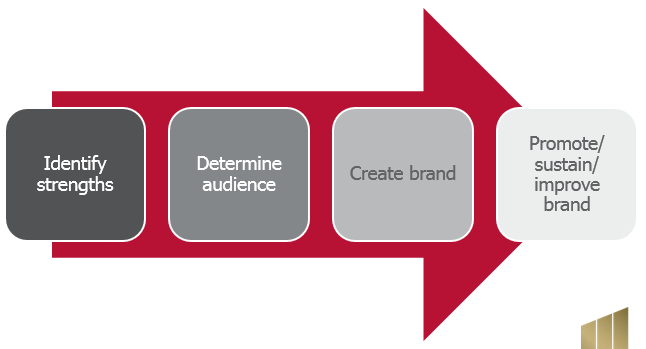 What words describe a strong brand that you want to be known for?What actions are you good at?  What do you want to be doing more of?Identify any words that describe a poor brand that you need to work on?  What do you want to change?